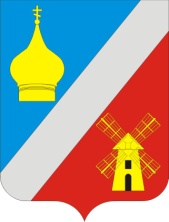 АДМИНИСТРАЦИЯФедоровского сельского поселенияНеклиновского района Ростовской областиПОСТАНОВЛЕНИЕ05 сентября 2016 г.                                    № 119                                     с. Федоровка О разработке проекта планировки территории размещения линейного объекта «Капитальный ремонт сетей и сооружений водоснабжения с. Ефремовка Неклиновского района Ростовской области»В соответствии со статьями 42 - 46 главы 5 Градостроительного кодекса Российской Федерации постановляю:1. Разработать Обществу с ограниченной ответственностью «Жилстройпроект» (Ковалев С.М.) (далее – ООО «Жилстройпроект») проект планировки территории размещения линейного объекта «Капитальный ремонт сетей и сооружений водоснабжения с. Ефремовка Неклиновского района Ростовской области» согласно приложению.2. ООО «Жилстройпроект» в установленном порядке обеспечить подготовку проекта планировки территории размещения линейного объекта «Капитальный ремонт сетей и сооружений водоснабжения с. Ефремовка Неклиновского района Ростовской области».3. Специалистам Администрации Федоровского сельского поселения в установленном порядке:3.1. Провести проверку и согласование подготовленного проекта планировки территории размещения линейного объекта «Капитальный ремонт сетей и сооружений водоснабжения с. Ефремовка Неклиновского района Ростовской области».3.2. Подготовить проект планировки территории размещения линейного объекта «Капитальный ремонт сетей и сооружений водоснабжения с. Ефремовка Неклиновского района Ростовской области» к утверждению.4. Обеспечить официальное опубликование настоящего постановления и размещение его на официальном сайте Администрации Федоровского сельского поселения.5. Контроль за исполнением настоящего постановления оставляю за собой.Глава Федоровскогосельского поселения                                                                            В.Н. Гринченко